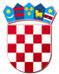       REPUBLIKA HRVATSKA						ZAVOD ZA JAVNO ZDRAVSTVO BRODSKO-POSAVSKA ŽUPANIJA					BRODSKO-POSAVSKE ŽUPANIJE				ZAVOD ZA JAVNO ZDRAVSTVO BRODSKO-POSAVSKE ŽUPANIJE I ŽUPANIJA BRODSKO-POSAVSKAorganizirajuONE HEALTH SYMPOSIUM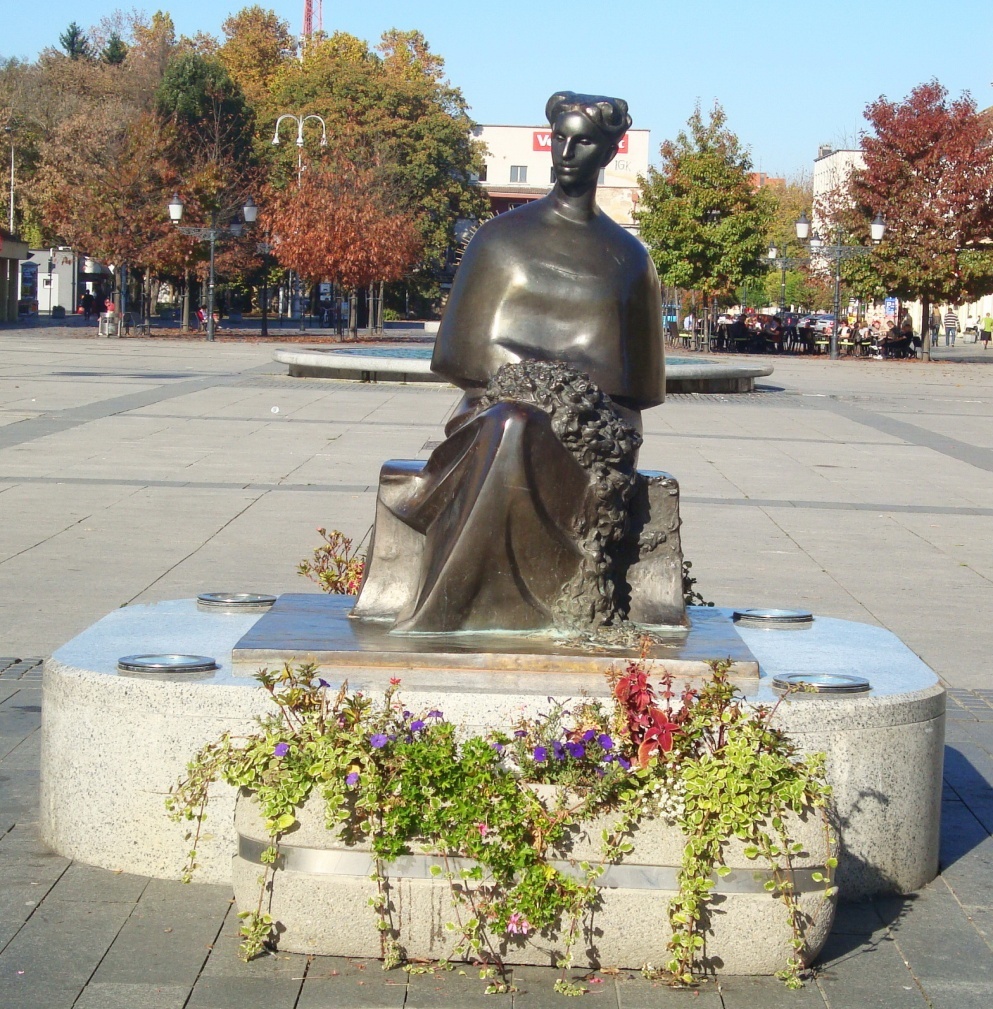 Slavonski Brod, 5. – 7- lipnja 2014.ORGANIZACIJSKI ODBOR (abecednim redom): Ante Cvitković, Danijel Marušić, Zdenko Sonicki, John E. VenaZNANSTVENI ODBOR (abecednim redom): Carol P. Cotton, Ante Cvitković, Davor Ježek, Wilfried J. J. Karmaus, Dražen Matičić, Maja Miškulin, Tamara Poljičanin, Dinko Puntarić, Stephen L. Rathbun, Željko Reiner, Zdenko Sonicki, John E. VenaPOČASNI ODBOR (abecednim redom): Cathy A. Brown, Scott Brown, Irena Jurišić, Milan Milošević,  Aida Mujkić, Maja Tomić ParadžikTAJNICE: Molimo potvrditi dolazak na slijedeće e-mail adrese:sandrapajkovic@gmail.com  (Agencija SANDRA , tel: 0955128278)  martina.nadih@gmail.com  (Zavod za javno zdravstvo Brodsko-posavske županije, tel: 0997315031)MJESTO ODRŽAVANJA: Predavanja će se održati u Zavodu za javno zdravstvo Brodsko-posavske županije, A. Cesarca 71, dvorana, 1. katREGISTRACIJA I KOKTEL DOBRODOŠLICE je u četvrtak, 5. lipnja od 18-20 h u Zavodu za javno zdravstvo Brodsko-posavske županije, A. Cesarca 71RADNI DIO SIMPOZIJA je u petak, 6. lipnja od 8.00 – 21.00 sati te u subotu, 7. lipnja od 8.00 – 15.00 satiSMJEŠTAJ SUDIONIKA: Hoteli „Lotos“ i „Savus“ na Korzu, Trg Ivane Brlić Mažuranić; Hotel „Central“ u Ulici Petra Krešimira IV; Hotel „Art“ u Ulici Nikole Zrinskog 44 (rezervacije osobno)KOTIZACIJA ZA SUDIONIKE: iznosi 500 kn uključuje koktel dobrodošlice, domjenak, ručak (petak i subota), svečanu večeru, zbornik radova; slobodan ulaz na predavanja BROJ :  IBAN HR 7224020061140205699, OIB: 84946680508Simpozij će biti bodovan prema pravilniku Hrvatske liječničke komore.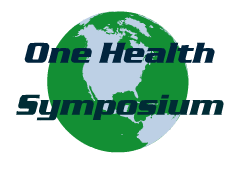 TEME: PRIHVATLJIVE SU SVE TEME IZ JAVNOG ZDRAVSTVA I SRODNIH PODRUČJA KOJE SE UKLAPAJU U KONCEPT  INICIJATIVE „ONE HEALTH“ PREDAVAČI (abecednim redom):Cathy A. Brown, VMD, Ph. D., DACVP 		The University of Georgia, College of Veterinary 								MedicineScott Brown, VMD, Ph. D., DACVIM		The University of Georgia, College of Veterinary 								MedicineCarol P. Cotton, Ph.D., M. Ed. 			The University of Georgia, College of Public HealthDoc. prim. dr. sc. Ante Cvitković, dr. med.	Zavod za javno zdravstvo Brodsko-posavske županijeDr. sc. Fuštar Preradović Ljubica, dr. med. 	Opća bolnica „Dr. J. Benčević“, Slavonski 								BrodSenka Gabud Gjurčević, dr. med.  	Zavod za javno zdravstvo Brodsko-posavske županijeProf. dr. sc. Davor Ježek, dr. med. 		Medicinski fakultet u ZagrebuRenata Josipović, mr. sc. 			Zavod za javno zdravstvo Brodsko-posavske županije Irena Jurišić, dr. med.				Zavod za javno zdravstvo Brodsko-posavske županijeProf. Wilfried J. J. Karmaus, MD, Dr. Med., MPH 	The University of Memphis, School of Public HealthDanira Karzić, MPH				The University of Georgia, College of Public HealthProf. dr. sc. Josipa Kern 				Škola narodnog zdravlja „Dr. Andrija Štampar“, 								Medicinski fakultet u ZagrebuProf. dr. sc. Mirjana Kujundžić Tiljak, dr. med. 	Škola narodnog zdravlja „Dr. Andrija Štampar“, 								Medicinski fakultet u ZagrebuProf. dr. sc. Dražen Matičić, dr. vet. med. 	Veterinarski fakultet u ZagrebuDoc. dr. sc. Ivo Matić, dr. med. 			Opća bolnica „Dr. J. Benčević“, Slavonski BrodDr.sc. Tomislav Meštrović, dr. med. 			Medicinski fakultet u ZagrebuDr. sc. Milan Milošević, dr. med. 		Škola narodnog zdravlja „Dr. Andrija Štampar“, 								Medicinski fakultet u ZagrebuProf. dr. sc. Maja Miškulin, dr. med. 		Medicinski fakultet u OsijekuProf. dr. sc. Aida Mujkić, dr. med.		Škola narodnog zdravlja „Dr. Andrija Štampar“, 								Medicinski fakultet u ZagrebuDr. sc. Ivana Pajić Penavić, dr. med. 		Opća bolnica „Dr. J. Benčević“, Slavonski BrodDr. sc. Ivan Pećin, dr. med.			Klinički bolnički centar ZagrebDr. sc. Tamara Poljičanin, dr. med. 		Hrvatski zavod za javno zdravstvoDr. sc. Zrinka Puharić, dr. med.			Visoka tehnička škola, Bjelovar; Studij sestrinstvaProf. dr. sc. Dinko Puntarić, dr. med. 		Medicinski fakultet u OsijekuProf. Stephen L. Rathbun, Ph.D. 			The University of Georgia, College of Public HealthAkademik Željko Reiner	Klinički bolnički centar Zagreb, Medicinski fakultet u ZagrebuPrim. Josip Samardžić, dr. med. 			Opća bolnica „Dr. J. Benčević“, Slavonski BrodProf. Barbara L. Schuster, MD, MACP 		Georgia Regents Universitiy & The University of GeorgiaProf. Richard J. Schuster, MD, MMM 		The University of Georgia, College of Public HealthDr. sc. Jadranka Skurić, dr. med. 		Klinika za anesteziologiju, reanimatologiju i intenzivno 							liječenje, Klinička bolnica „Sveti duh“, ZagrebProf. dr. sc. Alen Slavica, dr. vet. med		Veterinarski fakultet u Zagrebu Prof. dr. sc. Zdenko Sonicki, dr. med		Škola narodnog zdravlja „Dr. Andrija Štampar, 								Medicinski fakultet u ZagrebuProf. dr. sc. Hrvoje Tiljak, dr. med. 		Škola narodnog zdravlja „Dr. Andrija Štampar“, 								Medicinski fakultet u ZagrebuMr. sc. Maja Tomić Paradžik, dr. med.		Zavod za javno zdravstvo Brodsko-posavske županijeDoc.dr. sc. Tatjana Šimurina, dr. med. 		Medicinski fakultet u Osijeku; Sveučilište u Zadru; Opća 							bolnica Zadar 				Prof. John  E. Vena, Ph. D. 			University of South Carolina, School of Public HealthProf. emeritus, dr. sc. Silvije Vuletić, dr. med.	Škola narodnog zdravlja „Dr. Andrija Štampar“, 								Medicinski fakultet u ZagrebuBethany Wolf, Ph. D. 				Assistant Professor of Biostatistics, Department 								of Public Health Sciences, Medical University of 								South CarolinaČetvrtak, 5. lipanj, 18.00 - 20.00   REGISTRACIJA I KOKTEL DOBRODOŠLICE19.00-19.20  		Puntarić D, Bošnir J, Jurak G, Puntarić I, Puntarić E: INFLUENCE OF 						TEMPERATURE, LENGTH OF STORAGE AND TECHNOLOGICAL FACTORS ON 					THE FORMATION OF N–NITROSAMINES IN MEAT PRODUCTSPetak, 6. lipanj,  8.00 – 21.00 DVORANA  A8.00-8.20  		Vena JE: THE PERILS OF THE HUNTER-GATHERER IN THE MODERN ERA             8.20-8.40  		Vuletić S, Kern J: ONE HEALTH AND HEALTH NEEDS ASSESSMENT IN THE 					COMMUNITY
8.40-9.00  		Schuster BL: DEVELOPING INTERDISCIPLINARY EDUCATIONAL OBJECTIVES IN 				ONE HEALTH
9.00-9.20  		Schuster RJ: ONE HEALTH IN EMERGENCY PREPAREDNESS: A SYSTEMS 					NIGHTMARE 9.20-9.40  		Ježek D:  ENDOCRINE DISRUPTORS AND MALE INFERTILITY 9.40-10.00 	 	Cotton CP:  COLLABORATION AND CONTINUING INVESTMENT
10.00-10.20  		Poljičanin T: STRATEŠKI PLAN RAZVOJA JAVNOG ZDRAVSTVA	
					20 min	PAUZA10.40-11.00        	Karmaus WJJ:  ENDEMIC NEPHROPATHY
11.00-11.20  		Rathbun SL: BAYESIAN HIERARCHICAL MODELING FRAMEWORK FOR BALKAN 				ENDEMIC NEPHROPATHY
11.20-11.40 	 	Sonicki Z: STATISTICAL MODELLING AND CASE-BASED REASONING – METHOD                                      			TO CAPTURE NEW EXPERIENCE11.40-12.00 	 	Fuštar Preradović Lj: THE ROLE OF CITOLOGY IN ENDEMIC NEPHROPATHY12.00-12.20  	Cvitković A: ENDEMIC NEPHROPATHY AND UPPER UROTHELIAL CARCINOMAS
12.20-12.40  	Karzić D: SPATIAL ANALYSIS OF UPPER UROTHELIAL CARCINOMA CASES IN                                              THE ENDEMIC AREAS OF CROATIA 12.40-13.00               	Wolf B, Spainhour C, Fleury T, Oates J: EVALUATION OF THE UTILITY OF 					RANDOM FOREST MODELS USING NOVEL BIOMARKER PANELS TO PREDICT 				MEDIUM TERM TREATMENT SUCCESS IN LUPUS NEPHRITIS
13.00-13.20  		Milošević M: IS SEVEN MINUTES ENOUGH? DIFFERENT APPROACHES TO 1:00				PROGRAMMED AND POPULATION TARGETED PHYSICAL ACTIVITY		1 sat  RUČAK14.20-14.40  		Wolf B, Slate E: GRAPHICAL TOOLS FOR LOGIC ENSEMBLES: EXPLORING 					INTERACTIONS AMONG GENETIC AND HEALTH FACTORS FOR PREDICTING 				DISEASE 
14.40-15.00  		Matić I, Pajić-Penavić I, Bašić M, Jurjević M: AIRWAY MANAGEMENT IN OUT-				OF HOSPITAL PATIENTS WITH CARDIAC ARREST
15.00-15.20  		Samardžić J: IS LAPAROSCOPY A NEW SURGICAL CORNERSTONE 
15.20-15.40 		Skurić J, Stanić G:  ANIMAL RESEARCH IN ANAESTHESIOLOGY 
15.40-16.00		Meštrović T: PREDICTION OF OPERATIVE MORTALITY IN VASCULAR SURGERY  				-  USING DATA MINING METHODS		
16.00-16.20 		Puharić Z: 4 D PROBLEMS OF SCHOOL  CHILDREN
16.20-16.40 		 Pajić-Penavić I, Matić I, Pandak N, Jurjević M, Sauerborn D: 						 HYPOVITAMINOSIS OF 	VITAMIN D IN PATIENT WITH CHRONIC UPPER 					 RESPIRATORY DISEASE
16.40-17.00 		 Šimurina T: PREDICTION OF NAUSEA AND VOMITING AFTER SURGERY UNDER 				 GENERAL  ANESTHESIA: PRESENT AND FUTURE17.00-19.00 		 OKRUGLI STOL19.00-21.00 		 VEČERA
DVORANA B14.30-15.30  		RADIONICA : Endemic nephropathy and upper urothelial carcinomas15.30-16.30 		RADIONICA: Public/environmental healthSUBOTA, 7. lipanj, 8.00 - 15.00DVORANA A8.00-8.20 		Brown CA: OUTBREAKS OF RENAL DISEASE IN DOGS AND CATS DUE TO                                 			CONTAMINATED PET FOODS
8.20-8.40  		Brown AS: LESSONS LEARNED FROM OUTBREAKS OF RENAL DISEASE IN 					DOGS AND CATS DUE TO CONTAMINATED PET FOODS 8.40-9.00  		Slavica A, Barbić LJ, Konjević D: EMERGING ZOONOSES IN WIDLIFE9.00-9.20  		Matičić D: METHICILLIN-RESISTANT STAPHYLOCOCCUS AUREUS  						(MRSA) AND COMPANION ANIMALS – A ONE HEALTH PERSPECTIVE
9.20-9.40  		 Reiner Ž, Pećin I: NO BORDERS FOR RARE DISORDERS9.40-10.00  		Mujkić A, Gereš N, Miškulin M, Meštrović J: COMPARISON BETWEEN THE 				EUROPEAN UNION AND CROATIA REGARDING CHILD INJURIES FATALITIES10.00-10.20  		Kujundžić Tiljak M: MORTALITY RATES ADJUSTMENT DUE TO THE                                           GENEALOGICAL STRUCTURE OF A POPULATION

						20 min PAUZA

10.40-11.00  		Tiljak H, Sović S: METHODOLOGICAL ISSUES IN OBSERVING FAMILY                                      	PRACTITIONERS TASK PROFILE
11.00-11.20 		Miškulin M, Mujkić A, Miškulin I: HARMFUL FACTORS IN THE WORK 					ENVIRONMENT AND SICK BUILDING SYNDROME
11.20-11.40 	 	Jurišić I: SYNTHETIC DRUGS - A PUBLIC HEALTH PROBLEM
11.40-12.00 	 	Tomić Paradžik M: SURVEILLANCE OF ANTIMICROBIAL RESISTANCE	
12.00-12.10 		Josipović R,  Cvitković A,  Nadih M,  Medverec-Knežević Z,  Mrvčić J,  					Markov K,  Frece J,  Delaš F,  Stanzer D: NUTRITIVE VALUE AND 						QUALITY OF CHEESE WITH DIFFERENT SPICES 
12.10-12.20 	 	Senka Gabud Gjurčević : THE IMPORTANCE AND ROLE OF FAMILY SUPPORT  				IN PREVENTION OF ADDICTIONDVORANA B9.00-10.00  		RADIONICA: International collaboration1 sat  RUČAK12.20-15.00 		RADIONICA I ZAKLJUČCI
